Всероссийская (национальная) научно-практическая конференция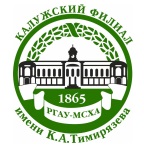 с международным участием,посвящённая 180-летию со дня рождения К.А. ТимирязеваДата проведения конференции: 20 апреля 2023 годаВремя начала конференции – 12-00К участию приглашаются преподаватели, аспиранты, магистранты, сотрудники НИИ, специалисты-практики. Направления работы конференции:- агрономия- садоводство- биология - землеустройство, кадастр и мониторинг земель- агроинженерия- ветеринарная медицина- зоотехния- гуманитарные и общественные науки- бухгалтерский учет в АПК- информационные технологии в АПК- управление сельскохозяйственным производством- правовое обеспечение деятельности предприятий АПК- экономика и организация сельскохозяйственного производстваПо итогам конференции будет опубликован сборник с постатейной индексацией в базе РИНЦ.Оргкомитет конференции и контакты:Овчаренко Ярослав Эдуардович, заместитель директора по научной работе, к.э.н., доцентРахимова Ольга Владимировна, к.с-х.н., доцентЯблонская Светлана Юрьевна, к.ф.н.Леонова Юлия Валерьевна, к.б.н.Бузина Ольга Викторовна, к.б.н.Место проведения конференции:Калужский филиал РГАУ-МСХА имени К.А. Тимирязеваг. Калуга, ул. Вишневского, 27Порядок оплаты за публикацию.Стоимость публикации 100 рублей за страницу текста. Неполная страница оплачивается полностью. Статьи, содержащие не менее 5 ссылок на труды преподавателей КФ РГАУ-МСХА имени К.А. Тимирязева, публикуются бесплатно.Оплата публикации производится на карту Сбербанка 2202 2001 1101 1035, получатель  Ярослав Эдуардович О., с указанием фамилии первого соавтора и пометкой «ЗА ПУБЛИКАЦИЮ» (пример - Иванов И.И. ЗА ПУБЛИКАЦИЮ)ВНИМАНИЕ!Участвуя в конференции и публикуя статьи, Вы даете согласие на обработку Ваших персональных данных и включение поданных Вами материалов в РИНЦ.Материалы для регистрации принимаются по эл. почте орг. комитета sonado@mail.ru  или tir333@yandex.ruЛибо через портал Ломоносов, по ссылкеhttps://lomonosov-msu.ru/rus/event/8018/Материалы принимаются до 15.04.2023 г. включительно.ТРЕБОВАНИЯ К ОФОРМЛЕНИЮ ТЕЗИСОВТезисы должны быть сохранены в формате WordВ названии файла указать: Фамилия ИО автора и первые три слова названия тезисов Структура тезисов:УДК в левом верхнем углуНазвание статьи (полужирный шрифт, по центру, без абзацного отступа);Информация об авторах и их текущий статус (по центру, без отступа), обращайте внимание на написание научных званий в образце;Полное название учебного заведения, город, страна (по центру, без отступа);Аннотация (3-4 предложения без абзацев, сокращений и библиографических ссылок) на русском и английском языках;Ключевые слова  (5-7 шт.) на русском и английском языках;Текстовый и графический материал;Библиографический список (не более 10 источников, самоцитирование не более 6 источников).Объем тезисов – не более 5 машинописных страниц формата А5, включая выходную информацию и библиографический список. Шрифт Times New Roman, кегль 10, выравнивание по ширине, начало нового абзаца – отступ 0,75 см, межстрочный интервал 1,0. Все поля по 15 мм. Без автоматической расстановки переносов слов. Нумерацию страниц не ставить. Рисунок подписывается снизу по центру: Рисунок 1. Строение колоса. Таблица подписывается сверху слева: Таблица 1 – Влияние удобрений... Если в тезисах только одна таблица, то номер не ставится. Библиографический список составляется в порядке упоминания источников в тексте. Ссылки на рисунки, таблицы и источники литературы  - обязательны. Количество источников – не более 10. Оригинальность текста тезисов – не менее 65%. Образец оформления – прилагаетсяОтветственность за содержание тезисов несут авторы. 